1)Stolpediameter styrer slisseavstand travers og type masteklave.Se klaveutvelgere på vår hjemmeside: www.el-tjeneste.noMast for avspenning av toppline, med omføringsloop 3E / 3A - mastMasteavstand: 3m, Faseavstand: 3m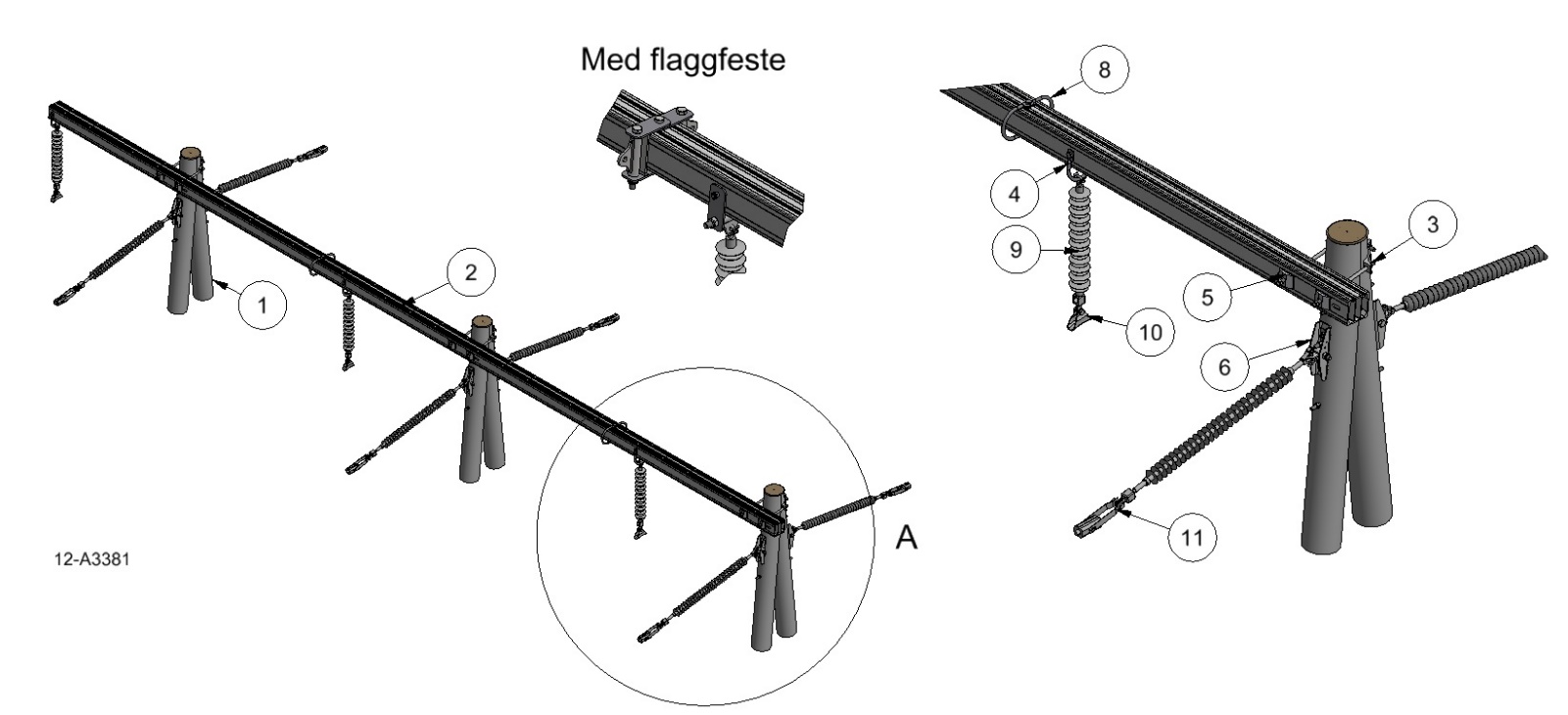 AnleggNetteierProsjektnummerKontaktperson netteierAnsvarlig EL-tjenesteProsjektert avEntreprenørDatoMastenummerKontaktperson entreprenørPosVarenrBetegnelseTypeAnt.Enh.ProdusentMerknad22836708Avspenningstravers for toppline og omf.loopT3AO-33-3S1stkEL-tjeneste asSlissavst. 280mm3Masteklave3stkEL-tjeneste as1)42836862FasefesteB107E1settEL-tjeneste as52836894UnderlagsskiveSA1S6stkEL-tjeneste asMå benyttes62836744Fase-bardunfesteFB1603stkEL-tjeneste asBruddgrense 160kN72836836Jordingsklemme Ø10J10stkEL-tjeneste asHvis krav til jording82836743FasefesteB160T21settEL-tjeneste as